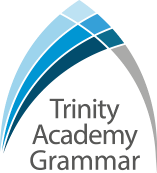 Teaching & Learning and Professional Development Contents:Teaching & LearningCurriculum Statement of Intent - p3Mechanisms of Learning – p4-5The Elements – p6-10Standards and Routines – p11CPDCore CPD – teaching and classroom support staff – p12-15Early Career Development – p16-17New Staff Induction – p18Enhanced CPD – p19-20Core & Enhanced Whole-Team Development – p21Leadership Development – p22-23The Teaching and Learning Team – p24 - 25Quality Assurance Processes and Systems – 26-27Teaching & LearningCurriculum Statement of IntentWe aim to transform the lives of our students through our:Delivery of a focussed and purposeful curriculum. This will be designed by specialists, and delivered by passionate practitioners, which will equip students with the knowledge, skills and experiences they need to successfully enter the world of work.Commitment to being a values-driven Academy, who put our core values of empathy, honesty, respect and responsibility at the heart of everything we do. We aim to give all of our students the tools they need to flourish as young adults and continue to contribute positively to society.Dedication to all students leaving us as strong communicators: able to speak clearly, listen effectively, write coherently and understand the value of reading.Relentless focus on ambitious aspirations for all, ensuring that all our students are given opportunities and experiences that open their eyes to potential new pathways, partnered with the knowledge and skills required to flourish in this environment.We aim to transform the lives of our students by:Ensuring high quality teacher instruction is at the heart of teaching and learningEnsuring recall and interleaving of content and acquisition of new knowledge is a priorityEnsuring strong routines continually contribute to a safe and purposeful environmentRemoving barriers for all to allow them to leave us as well-rounded citizens who are able to positively contribute to society, with sufficient skills for future employment and educationProviding opportunities for cultural experiences, linked to our curriculum.Mechanisms of Learning 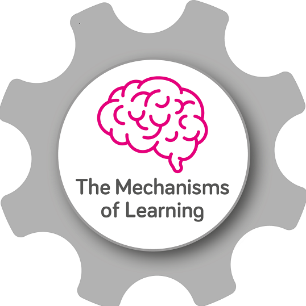 The “phases” of learning within a lesson / series of lessons which all expert teachers will employ. They …provide a consistency of structure to lessonssupport us in our intent to implement a focused and purposeful curriculumdevelop our students’ motivation and resilienceprovide us with a shared language and pedagogy across our Academyprovide us with a shared language across the MAT1 PCD (Planner, Copy, Do)Provides a clear structure at the start of every lesson supporting the Element of Focus & PurposeLinks to our core value of responsibilitySupports our high expectations of presentation and literacy Contributes to our intent to create strong and effective communicators through Language of the Lesson Supports pupils’ recall through the Do It Now task2 Learning Links Improves pupils’ oracySupports pupils to understand their learning journeySupports teachers’ lesson sequencingProvides an opportunity for pupils to develop schemaContributes to our intent to create strong and  effective communicatorsSupports the Elements of Subject Passion and Expertise, Talking and Questioning and Reflect and Respond 3 Introducing New KnowledgeProvides an opportunity for pupils to develop schema as they link prior knowledge to new knowledgeSupports the Element of Subject Passion and ExpertiseProvides an opportunity to develop pupils’ cultural capital4 Worked ExampleProvides students with models of workHelps students to learn to solve problems fasterA step-by-step demonstration of how to perform a task or how to solve a problem (Clark, Nguyen, Sweller, 2006)Contributes to our intent of building a focussed and purposeful curriculumSupports the Elements of Subject Passion & Expertise and Talking & Questioning5 Guided Practice Guides student practice.  Allows more time guiding students’ practice of new material to masteryChecks for student understanding. Checking understanding during guided practice can help students learn the material with fewer errorsProvides scaffold for tasks that is gradually reduced to facilitate learning towards independent practiceContributes to our intent of building a focussed and purposeful curriculum.Supports the Element of Pitch & Challenge6 Independent PracticeProvides a clear structure for pupils to complete independent work supporting and developing their motivation and resilience Links to our core value of responsibilitySupports the Element of Reflect & Respond by allowing pupils to consider and respond to teacher feedback whether this is live feedback or feedback following teacher marking7 Lesson Exit Provides a clear structure at the end of every lesson supporting the Element of Focus & Purpose Links to our core values of responsibility and respectSupports the motivation and resilience of our learners by providing precise praise for going above and beyond Ensures that ends of lessons are calm and purposeful as well as positive Supports pupils’ recall through the exit questionsThe ElementsThe Elements are a set of teaching and learning principles which all expert teachers share. They fully align with our statement of intent to transform the lives of our students by:Ensuring high quality teacher instruction is at the heart of teaching and learningEnsuring recall and interleaving of content and acquisition of new knowledge is a priorityEnsuring strong routines continually contribute to a safe and purposeful environmentThese principles underpin each and every Mechanism of Learning as well as providing a shared language and pedagogy across our Academy and across the MAT.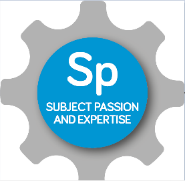 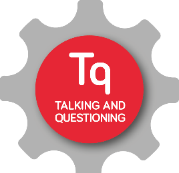 Talking and QuestioningSupports our dedication to students leaving as strong communicators Enables us to model effective talk and vocabulary to develop the students’ numeracy, oracy and literacy using projection, pace, pause and postureSupports us in planning routines and frameworks to support effective classroom talk and literacy using phonological and morphological approachesEnables us to plan purposeful, and probing questions to ensure that all students are able to make excellent progress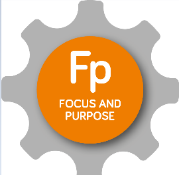 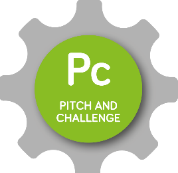 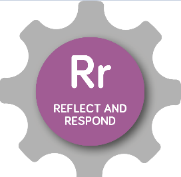 Standards and RoutinesA full set of descriptors for all routines and each Mechanism of Learning linked to the relevant Elements can be found in the Teaching and Learning Folder of SharePoint.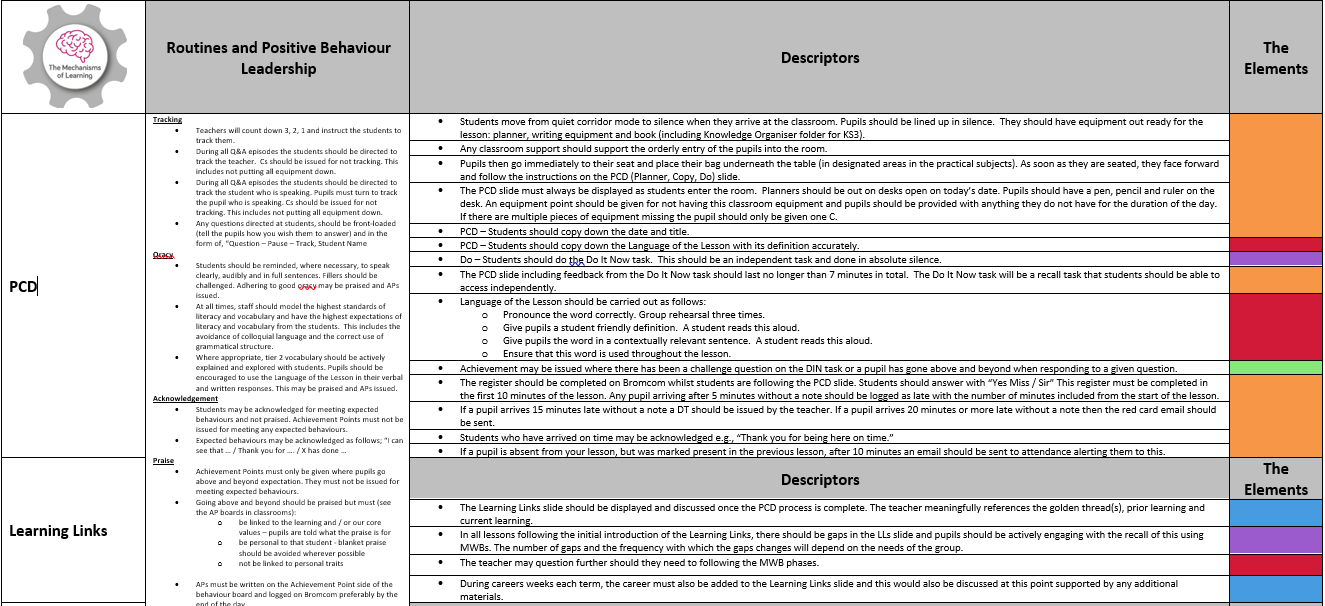 Overviews providing summaries of T&L routines can be also be found in the New Staff section of the Teaching and Learning folder of SharePoint.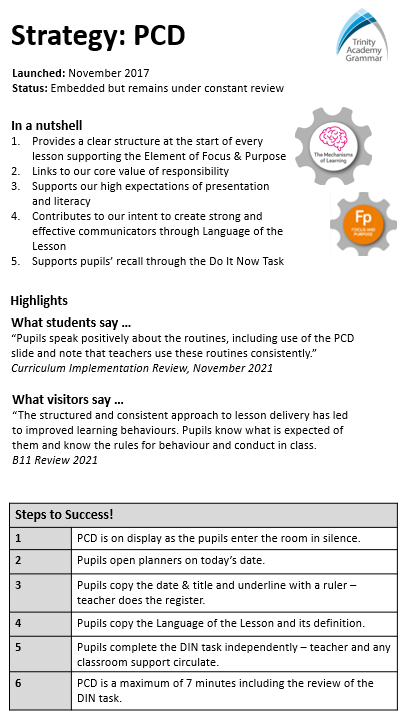 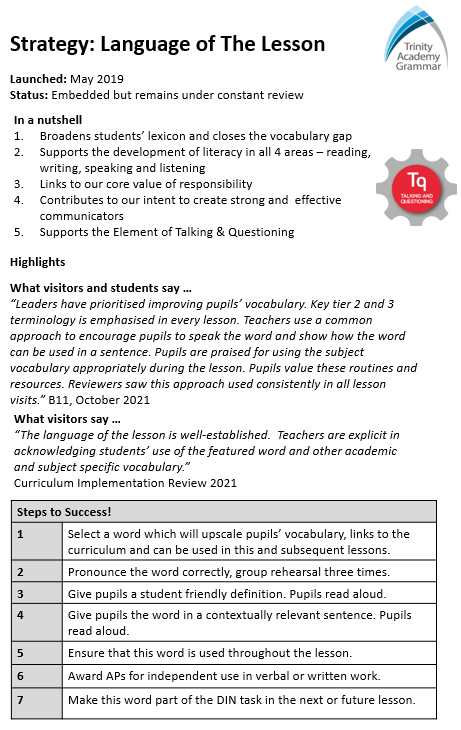 2. CPDCore CPDTeacher CPDAimed at: Teaching Staff, Curriculum Tutors and Learning Mentors At Trinity Academy Grammar, we recognise the importance of ongoing, high-quality professional development opportunities in order to support and develop the expertise of our staff at all stages of their career.Aimed at all teachers, Curriculum Tutors and Learning Mentors this regular twilight CPD focuses on developing pedagogy and rendering staff practice consistent within all school priorities. All teaching staff CPD is based in educational research and underpinned by robust school quality assurance processes including regular teaching and learning data collections ensuring that all CPD is fully relevant to and focused on school improvement and staff development.ExamplesPracticeAimed at: All staff  Supporting the premise that practice makes permanent, practice is an embedded part of CPD and weekly pastoral CPD. Sessions may be supported by a script which clarify expectations of actions and language or a specified list of steps to success to meet the varying needs and / or levels of experience of our staff body.Subject Specific CPDAimed at: Teaching Staff, Curriculum Tutors and Learning MentorsThis regularly scheduled twilight CPD for curriculum areas focused on developing and enhancing their curriculum and the subject expertise and pedagogy of their teams. CLs plan this CPD to meet the needs of their Faculty Improvement Plan as well as the needs of their staff. Plans are continually reviewed based on the quality assurance feedback gained including that from curriculum reviews – lesson visits, book looks, staff and student voice.Classroom Support Staff CPDAimed at: Teaching Assistants (Curriculum Tutors and Learning Mentors by invite)Recognising the invaluable role that our classroom support staff play, Teaching Assistants receive their own weekly CPD. This CPD aims to support TAs in understanding and supporting whole school routines and priorities and develop knowledge essential for their role. This, in turns, ensures that teaching staff receive the best quality classroom support.Early Career DevelopmentITTsAimed at: Teach First Trainees and TIE traineesAt Trinity Academy Grammar, we work alongside our Teaching School (TIE), as well as with other external training providers including Teach First, to ensure that our trainees are equipped and motivated to become excellent practitioners. When trainees join us here, they will have a specialist subject mentor who will meet with them weekly and provide support and guidance. As well as having the opportunity to take part in all our Core CPD and New Staff Induction Programme they will be part of more bespoke CPD including 10 Minute Tips. This is designed to support the smooth transition into the classroom, enhance their pedagogy, and develop their skillset as they progress throughout their training year and beyond. ECTs Year 1Aimed at: All ECTs in Year 1 We understand that the first year of teaching brings about its challenges, and it can sometimes feel a little daunting. That is why we continue to ensure that our team are fully supported in all aspects of their career. When ECTs join us, they will be provided with a range of opportunities to support their professional development including a dedicated mentor who will be on hand to offer advice and guidance. Specifically, ECTs will be provided with the opportunity to experience:Our new staff induction package which also helps staff to familiarise themselves with our systems, policies and proceduresAccess to our Core CPD provisionAll ECTs have a mentor and a tutor to support their progressA weekly meeting with their mentorAccess to StepLab to support their inductionOur 10 Minute Tips programmeECTs receive regular formal and informal feedback to support their development. ECTs receive a bespoke programme of induction with partner schools. ECTs receive training through the Ambition platform and ongoing support from the Kirklees and Calderdale Hub for their 2 year ECF programme. ECTs Year 2Aimed at: All ECTs in their second yearAs well continuing the ECT provision from year one, in order to bridge the gap between your first induction year and beyond, we have designed an additional bespoke CPD programme as part of our continuum of support. This programme aims to:create teachers who demonstrate expert subject knowledge, have a deep understanding of their curriculum and outstanding pedagogical practiceprepare staff for future leadership opportunitiesThis programme gives Year 2 ECTs the following opportunities:Focus on developing outstanding pedagogical practice as well subject knowledgeIdentify a development focus which supports the development of the Y2 ECT whilst underpinning the development of the curriculum area in which they workResearch the agreed focus with the support of their mentorPresent the research and establish a development plan to put the identified focus into actionReceive and engage with feedback provided on the agreed focusThe programme will culminate in Y2 ECTs be able to select a leadership task which could include:Planning and delivering CPD to the curriculum area based on development work carried outWorking with the CL to carry out any curriculum developments that may have arisen from their development workWorking with another colleague to develop their practice – mentoring / coachingAll Y2 ECTs receive the opportunity to publish their work in the Trust’s educational journal, Spark.New Staff InductionRegardless of what stage of career someone is in when they join us, we understand that starting a new school can be challenging due to its unfamiliar nature. Even the most experienced teachers can feel nervous stepping into a new classroom. With this in mind, we have designed a bespoke package available to all new team members which is aimed at making this move a little smoother by ensuring new staff to the academy understand the context of the school and are fully trained and supported in understanding and embedding the school’s vision, systems and routines. This involves:An initial visit with curriculum colleagues to familiarise oneself with the curriculumPre-reading of supporting documents ahead of the start date A full induction day at the start of the year focused on policies, practices and routines and an introduction to key staff and their rolesThe provision of a staff induction packWeekly practice sessions throughout the first term focused on and embedding policies, practices and routinesAdditional CPD for new leaders to support their understanding and practice within their leadership roleWeekly 10 Minute Tips focused on embedding classroom routines throughout the first termAdditional Practice sessions to those done in CPD (where required)Observation of routines in actionEnhanced CPD OpportunitiesIn addition, there are further CPD opportunities which staff can opt in to. In some cases these may complement other CPD programmes and staff are guided towards them. These include opportunities to engage in research and develop classroom practice.  These may include:10 Minute TipsAt least once weekly an assigned coach will carry out a 10 minute lesson visit followed by face-to-face 10 minute feedback session focused on specific aspects of pedagogy that participants would like to improve. One coach is assigned to each member of staff to ensure that consistency is maintained. The beauty of this CPD is that feedback is focused and immediately actionable as well as being reviewed on a weekly basis for maximum impact.10 Minute Tips is a compulsory part of the ECT and New Staff Induction Programmes to support our new staff in embedding our routines and developing their practice.Swivel CamThe Swivel Cam can be used by any staff who are keen to reflect on their own practice. This can be done independently, with a mentor or another colleague. Likewise, if you wish to observe a colleague and cannot find the time to do so, this is a great way of capturing their lesson and watching it at another time.If you wish to use the Swivel Cam, please contact IT and they will support you. Teaching & Learning LibraryIf you are interested in academic literature and research then our Teaching and Learning Library is available to any interested staff. All we ask is that once you have finished a book, complete a brief review to share your thoughts with other staff. Please forward any reviews to the T&L Team who will ensure that these are shared.Also, if you would like a book adding to the library then feel free to ask a member of the T&L Team.SenecaSeneca offers online access to a range of courses designed to support one’s practice and engage with the latest and most significant educational research.Topics include: Retrieval practice, the craft of assessment dual coding, metacognition, language development and cognitive science.Trinity Spark JournalAt the end of the year all staff are invited to contribute any book reviews, research projects and examples of best practice to the Trinity Teaching SPARK Journal. This publication is shared across the MAT. Previous copies can be found in the T&L library. All Year 2 ECTs are asked to contribute to the journal as part of their program. Masters/PhD FundingAs an academy, we want to support all teachers in pursuing their own research and development.  As such, the academy does have the ability to fund some Masters and PhD qualifications and endeavours to do so, when possible. External CPD providersIn order to support you in keeping up to date with your practice, you may wish to attend CPD from an external provider such as an exam board.  If you go on an external CPD day we ask that you share this feedback with your Curriculum Leader as this will likely feed into subject CPD. All external CPD must be approved by your Line Manager in the first instance.ResearchEd ConferenceThis is an exciting opportunity to experience the views of other educational enthusiasts! The goal of ResearchEd is to bridge the gap between research and practice in education. Researchers, teachers and policy-makers come together for a day of information sharing and myth-busting. It is a full weekend event where you get to decide which sessions you attend. Core and Enhanced Whole-Team DevelopmentIn addition to curriculum CPD, staff also have regular opportunities to meet and collaborate.INSET Days – Taking place throughout the year (please refer to the calendar), these days allow staff collaboration at all levels, curriculum, teaching and support staff. Each year there is also the exciting opportunity for staff to collaborate with colleagues across the MAT in our annual MAT-wide INSET day.Staff Briefings – Taking place once weekly, this is a vital opportunity for all staff to be updated on key systems, developments and pupil information.Pastoral Team Briefings – Year groups meet once weekly to share critical information relating to their year groups and forms. This is also utilised to ensure staff are kept abreast of all safeguarding processes. It is also a key opportunity for teaching and support staff collaboration.Performance Management meetings and interim reviews – All teaching staff have a meeting to set their targets for how they will contribute to both their own development and that of the school.  There is also an opportunity to review these targets mid-way through the year.Social Events – All teams are encouraged to participate in social events.  There are also a number of whole school social opportunities to enhance the collaboration and community of the academy as a whole.Leadership DevelopmentAs we want to ensure that outcomes and experiences for students are of the highest possible standard we need to ensure that we have good people leading, running and implementing systems, policies and initiatives.  Therefore, this programme looks to encourage effective team work at every level, as well as supporting strong leadership at every level. External/Trinity Institute of Education: Specialist NPQs in:Leading Teacher Development​Leading Teaching​Leading Behaviour and Culture​Leading Literacy​Early Years Leadership​These include face-to-face and online CPD as well as a final project.Leadership NPQs in: Senior leadershipHeadshipExecutive Headship   These include face-to-face and online CPD as well as a final project. Hub/Curriculum/Leadership meetings across MAT/Calderdale or wider – There are a number of hubs and subject based groups across the local area.  CLs and subject leaders are encouraged to attend these and work in collaboration with like-minded leaders across the LA and beyond.SLE Opportunities (Specialist Leaders of Education) – In partnership with our teaching school (TIE), teachers with leadership experience can apply to become SLEs where they are deployed to work with other schools or educational establishments.Internal:At TAG we see all interactions between leaders as a leadership development opportunity.Weekly line management meetingsCurriculum Leader Team Meetings – These sessions form a vital link between the senior leadership team and curriculum leaders providing regular opportunities to collaborate on school and wider staff development. These sessions are also an integral part of curriculum leadership collaboration ensuring that best practice can be shared regularly.Curriculum Review – This is an opportunity for Curriculum Leaders to develop leadership of their curriculum area with the guidance and challenge of their SLT Link. It also provides other departmental middle leaders to work collaboratively with leaders to develop their leadership qualities.Leadership development coaching – An opportunity for Senior Leaders and Curriculum Leaders to work with an external coach to develop and enhance their leadership style.3. The Teaching and Learning TeamAt Trinity Academy Grammar, we have a dedicated Teaching and Learning Team who manage and support the development of teaching and learning across the academy. These exceptional classroom practitioners model pedagogical approaches within their own subject area and also provide curriculum level and individual teacher support academy-wide. They support the development and quality assurance of all CPD across the academy.Although we are a fully collaborative team, each team member leads on the following whole-school areas of responsibility:4. Quality Assurance Processes and SystemsThe quality assurance process provide a holistic view of the quality of our curriculum as well as teaching and learning and inform CPD across the academy. It covers:The impact of our curriculumStandards and expectations across the academyEvidence of Teachers’ Standards – ECTs and Teach FirstsImpact of pedagogical processes, routines, etc.Impact of classroom supportImpact of CPD and ascertaining CPD needs both whole-school and on an individual levelImpact of assessment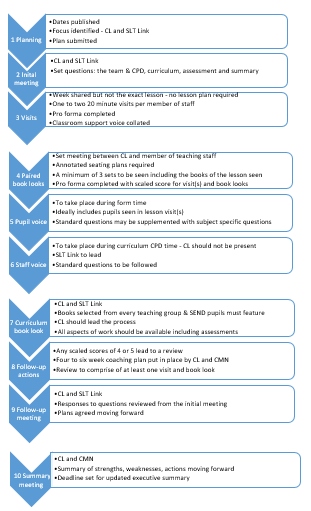 Staff performanceWe do this through:Curriculum ReviewsInitial review meeting SLT Link and CLLesson visitsPaired book looksPupil voiceStaff voiceCurriculum book lookFollow-up meetingCurriculum executive summariesAll curriculum review documentation can be found in R:\Curricular\Quality Assurance.StandardsBook looksVisits: lessons, reading groups and form timeClassroom supportAll standards documentation can be found in the Quality Assurance area of SharePoint.Lesson observationsECTs – termlyTeach First trainees – termlyAll observation documentation can be found in the Quality Assurance area of SharePoint.T&L Data CollectionsAt least once termly visits by the T&L team to ascertain the efficacy of T&L routines and initiatives and plan for future CPDAll data collection documentation can be found in the Quality Assurance area of SharePoint.Data and AssessmentGCSE resultsData assessment windows – paired data entryRAP documentationMasters of Recall assessmentsGL assessmentsReading Age dataStudent VoiceWeekly Principal’s BreakfastCurriculum reviews (2-3 per year)T&L data collectionsWhole school student surveysStudent interviewsInformal opportunitiesStaff VoiceWhole school staff surveysCurriculum reviewsBook looksCPD surveys Informal opportunitiesExternal Review SIP visitsMAT and subject expertsExternal consultantsOfstedWhole group sessionsMechanisms of LearningThe ElementsLiteracy EALRoutinesPositive Behaviour LeadershipSENDE-learningPaired Data Input and Reflective PracticeDiscuss student outcome with CLsReview seating plans and annotationsReview strategies for individual studentsCurriculum ReviewPaired book looks Visit reflectionsStaff voicePractice ExamplesLanguage of the LessonLearning LinksPCDTrackingThink, Pair, ShareEntries ExitsCareersAttendance conversationsAcknowledgement vs praiseIssuing CsReflection ImageThe PledgeExamplesAreas identified in curriculum review – subject pedagogy / aspects of curriculum delivery / development / planningJoint planningSubject knowledge developmentEngage with researchTopic seminarsCross-curricular opportunitiesReview misconceptions/teaching strategiesEnsure consistency of assessment and understanding mark schemesDiscuss and share assessments/mock examsStandardisation and moderationExam review including examiner feedbackExamplesWeekly Practice in-line with teaching staff CPDCollaborative reviews of Pen PortraitsSEND – knowledge developmentClassroom Support Staff AbsolutesQuestioningLiteracyNumeracyAccess trainingPastoral systemsExamples of Y2 ECT development fociImproving performance in MoR - retrieval and method impactEmbed Grammar Pop within the English curriculumDeveloping links across maths, science and geography to create more cross-curricular cohesionInteractive Reading within BTEC PE to strengthen core knowledge and performance in the written examDeveloping a reverse Frayer model approach for building mathematical understanding of concepts before increasing vocabularyImproving the skill of listening in MFLDevelopment of an effective assessment model in practical subjectsStaff & RoleSubjectSpecific Areas of ResponsibilityCaroline Middleton,Vice Principal FrenchQuality Assurance processesStrategic oversight of all CPD streams for teaching and classroom support staffStrategic oversight of all CPD developmentStrategic oversight of all staff support and development10 MTs coachCPD Development, implementation and QAIan Taylor,Lead TeacherScienceNew Staff InductionLead on researchT&L libraryOnline learningIndividual staff supportMentor10 MTs coachCPD Development, implementation and QARob LloydLead TeacherPE Behaviour & Culture ECT provision Y1 and Y2ECT Induction TutorPracticeIndividual staff support10 MTs coachCPD Development, implementation and QALucianne FordLead TeacherEnglishLiteracy LeadIndividual staff supportMentor10 MTs coachCPD Development, implementation and QAKen ChanAssociate Lead TeacherMathsITTs including Teach FirstECT TutorMentor10 MTs coachCPD Development, implementation and QAKathryn GraingerAssociate Lead TeacherFrenchEAL Co-ordinatorEAL TA CPDECT Tutor10 MTs coachCPD Development, implementation and QAAnna Sweeney-HastingsAssociate Lead TeacherEnglishLiteracy – co-ordination of reading strategies across the Academy10 MTs coachCPD Development, implementation and QAJenna RennallsAssociate Lead Teacher SENDEnglish & SENDSEND Classroom Support CPDTA Deployment10 MTs coachCPD Development, implementation and QAJess AxtonMasters of Recall LeadMathsMOR logistics, culture and teaching & learning10MTs CoachECT TutorCPD Development, implementation and QA